Об  избрании  председателя  Координаци-оного  Совета   председателей первичныхпрофсоюзных    организаций   работников вузов (КСП) Общероссийского Профсоюза образования  Омской области        В связи с увольнением бывшего  председателя первичной профсоюзной организации работников СибАДИ (ФГБОУ  ВО  «Сибирский    государственный     автомобильно-дорожный  университет  (СибАДИ)» Чулковой Ирины Львовны,  президиум    Омской областной  организации  Профсоюза работников народного образования и науки РФ ПОСТАНОВЛЯЕТ:Прекратить полномочия Чулковой И.Л. в качестве председателя Координационного Совета председателей первичных профсоюзных организаций работников вузов (КСП) Общероссийского Профсоюза образования Омской области.Избрать председателем Координационного Совета председателей первичных профсоюзных организаций работников вузов (КСП) Общероссийского Профсоюза образования Омской области
 Бацевич Ларису Геннадьевну, председателя профсоюзной организации сотрудников Омского государственного университета (ФГБОУ ВО «Омский государственный университет 
им. Ф.М. Достоевского»).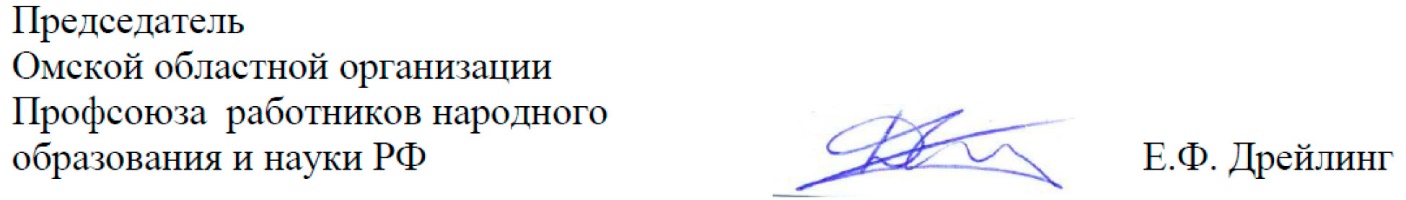 Исп. И.В. Белоконь, (3812)31-26-93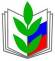 ПРОФСОЮЗ РАБОТНИКОВ НАРОДНОГО ОБРАЗОВАНИЯ И НАУКИ РОССИЙСКОЙ ФЕДЕРАЦИИ(ОБЩЕРОССИЙСКИЙ ПРОФСОЮЗ ОБРАЗОВАНИЯ)ОМСКАЯ ОБЛАСТНАЯ ОРГАНИЗАЦИЯПРЕЗИДИУМ ОБЛАСТНОЙ ОРГАНИЗАЦИИ ПРОФСОЮЗАПОСТАНОВЛЕНИЕПРОФСОЮЗ РАБОТНИКОВ НАРОДНОГО ОБРАЗОВАНИЯ И НАУКИ РОССИЙСКОЙ ФЕДЕРАЦИИ(ОБЩЕРОССИЙСКИЙ ПРОФСОЮЗ ОБРАЗОВАНИЯ)ОМСКАЯ ОБЛАСТНАЯ ОРГАНИЗАЦИЯПРЕЗИДИУМ ОБЛАСТНОЙ ОРГАНИЗАЦИИ ПРОФСОЮЗАПОСТАНОВЛЕНИЕПРОФСОЮЗ РАБОТНИКОВ НАРОДНОГО ОБРАЗОВАНИЯ И НАУКИ РОССИЙСКОЙ ФЕДЕРАЦИИ(ОБЩЕРОССИЙСКИЙ ПРОФСОЮЗ ОБРАЗОВАНИЯ)ОМСКАЯ ОБЛАСТНАЯ ОРГАНИЗАЦИЯПРЕЗИДИУМ ОБЛАСТНОЙ ОРГАНИЗАЦИИ ПРОФСОЮЗАПОСТАНОВЛЕНИЕПРОФСОЮЗ РАБОТНИКОВ НАРОДНОГО ОБРАЗОВАНИЯ И НАУКИ РОССИЙСКОЙ ФЕДЕРАЦИИ(ОБЩЕРОССИЙСКИЙ ПРОФСОЮЗ ОБРАЗОВАНИЯ)ОМСКАЯ ОБЛАСТНАЯ ОРГАНИЗАЦИЯПРЕЗИДИУМ ОБЛАСТНОЙ ОРГАНИЗАЦИИ ПРОФСОЮЗАПОСТАНОВЛЕНИЕПРОФСОЮЗ РАБОТНИКОВ НАРОДНОГО ОБРАЗОВАНИЯ И НАУКИ РОССИЙСКОЙ ФЕДЕРАЦИИ(ОБЩЕРОССИЙСКИЙ ПРОФСОЮЗ ОБРАЗОВАНИЯ)ОМСКАЯ ОБЛАСТНАЯ ОРГАНИЗАЦИЯПРЕЗИДИУМ ОБЛАСТНОЙ ОРГАНИЗАЦИИ ПРОФСОЮЗАПОСТАНОВЛЕНИЕ
«08» апреля 2017 г.
г. Омск
г. Омск
г. Омск
№ 15